АДМИНИСТРАЦИЯ  СПАССКОГО СЕЛЬСОВЕТА                                  САРАКТАШСКОГО РАЙОНА ОРЕНБУРГСКОЙ ОБЛАСТИП О С Т А Н О В Л Е Н И Е _________________________________________________________________________________________________________15.01.2020 				с.  Спасское			        № 4-пОб установлении стоимости услуг по погребению на территории муниципального образования Спасский сельсовет Саракташского районаОренбургской области на 2020 годВ соответствии с пунктом 3 статьи 9 Федерального закона от 12.01.1996 №8-ФЗ «О погребении и похоронном деле», Федеральным законом от 06.10.2003 № 131-ФЗ «Об общих принципах организации местного самоуправления в Российской Федерации»,  руководствуясь Уставом Спасского сельсовета Саракташского района Оренбургской области, Положением о содержании мест захоронений и организации ритуальных услуг на территории муниципального образования Спасский сельсовет Саракташского района Оренбургской области, утверждённого решением Совета депутатов Спасского сельсовета Саракташского района Оренбургской области от 17.01.2018 № 100:          1. Установить с 01.02.2020 года на территории муниципального образования Спасский сельсовет Саракташского района Оренбургской области стоимость услуг, предоставляемых согласно  гарантированному  перечню   услуг по погребению умерших,  в размере 7050,43 рублей согласно приложению.          2.  Настоящее постановление вступает в силу с момента его подписания и распространяется на  правоотношения, возникшие с 01 февраля 2020 года, подлежит обнародованию и  размещения на сайте администрации Спасского сельсовета Саракташского района Оренбургской области.3.   Контроль за исполнением данного постановления оставляю за собой.Глава  муниципального образования                                          В.А.СпицинРазослано: ГУ УПФР в Саракташском районе, Оренбургский региональный отдел ФСС по Саракташскому району, Прокуратура района, в дело.Приложение к Постановлению администрации Спасского сельсовета Саракташского района Оренбургской областиот 15.01.2020  № 4-п   Стоимость гарантированного перечня услуг по погребению на 2020 год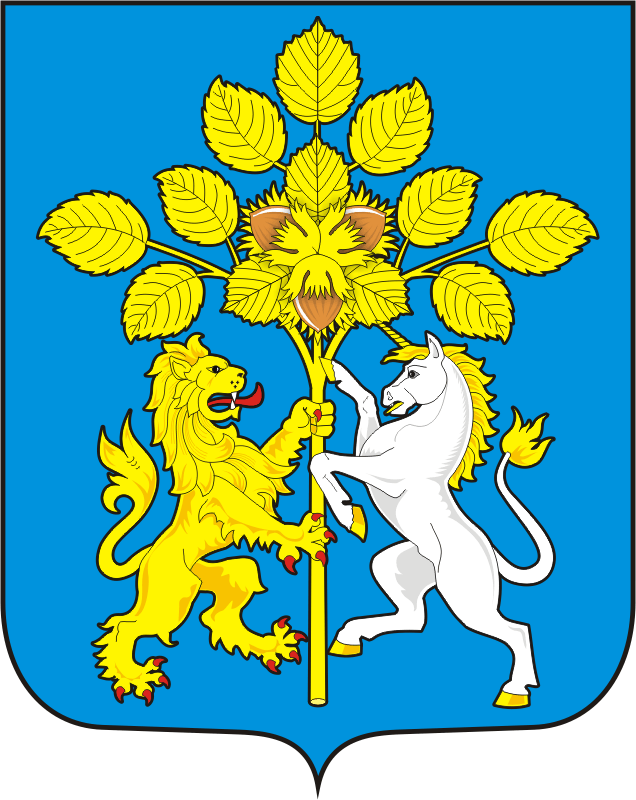 №п/пНаименование услугСтоимость (руб.)с 01.02.2020 г.1Оформление документов, необходимых для погребения 216,512Предоставление и доставка гроба, урны для захоронения праха1958,903Перевозка тела (останков) умершего на кладбище649,534Погребение4225,49Итого7050,43Согласовано:Согласовано:Глава МО Спасский  сельсоветСаракташского района Оренбургской области                                         ______________В.А.Спицин          М.П.Заместитель управляющегоОПФР по Оренбургской области ___________Н.В. Кузнецова.                                        М.П.